SDWG - PHMR Subgroup MeetingLogistics:	Date / Time: June 17, 2015, 10:00am to 11:01am EDT	Location: Telco	Facilitator: Martin RosnerNote taker: Martin Rosner------------------------------------------------------- Meeting information ------------------------------------------------------- 
-------------------------------------------------------Attendees:Agenda:Ballot reconciliationMinutes Approval:Minutes from June 3, 2015 – approvedMinutes from June 10, 2015 – approvedAction Ballot reconciliation process steps Discussion on waveform observation. PHM devices sometimes send waveform measurements and we need to capture as a series of data points.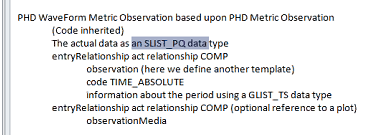 The new proposed version inherits from the metric observation and makes it simpler. As such this new version is more desirable – however we need to check with Rick why the original was written as it was.The MDC codes in the observation will be in the translation element. Also if there is desire and ability to map to other clinical code based on the realm, that mapped code (LOINC, SNOMED…) will be placed as the code@code element. If there is no mapping done to clinical code, the code@code element will be populated with the MDC code. This does not currently bind to a specific value set of clinical codes – late model binding. This is somewhat similar to a concept domain definition. The other option is to put the MDC code in the code@code and put LOINC and SNOMED translations in the translation element. This is also more consistent with how the principle of going from different versions of CDA.AOBNext Regular CallJuly 1, 2015Wednesday, June 3, 2015 10:00 am  |  Eastern Daylight Time (New York, GMT-04:00)  |  1 hr Join WebEx meeting Meeting number: 927 997 268 Join by phone+1-855-797-9485 US Toll free+1-415-655-0002 US TollAccess code: 927 997 268Global call-in numbers  |  Toll-free calling restrictionsAdd this meeting to your calendar.NameAffiliationPresentVinayak KulkarniCernerXMartin RosnerPhilipsXBrian ReinholdLamprey NetworksXChris JohnsonBlue Cross / Blue ShieldAsim MuhammadPhilipsDarrell WoelkSocialCareIgor GejdosRocheRuss LeftwichState of Tenn.Lisa NelsonLantanaX